Figure 4 -Source Data 2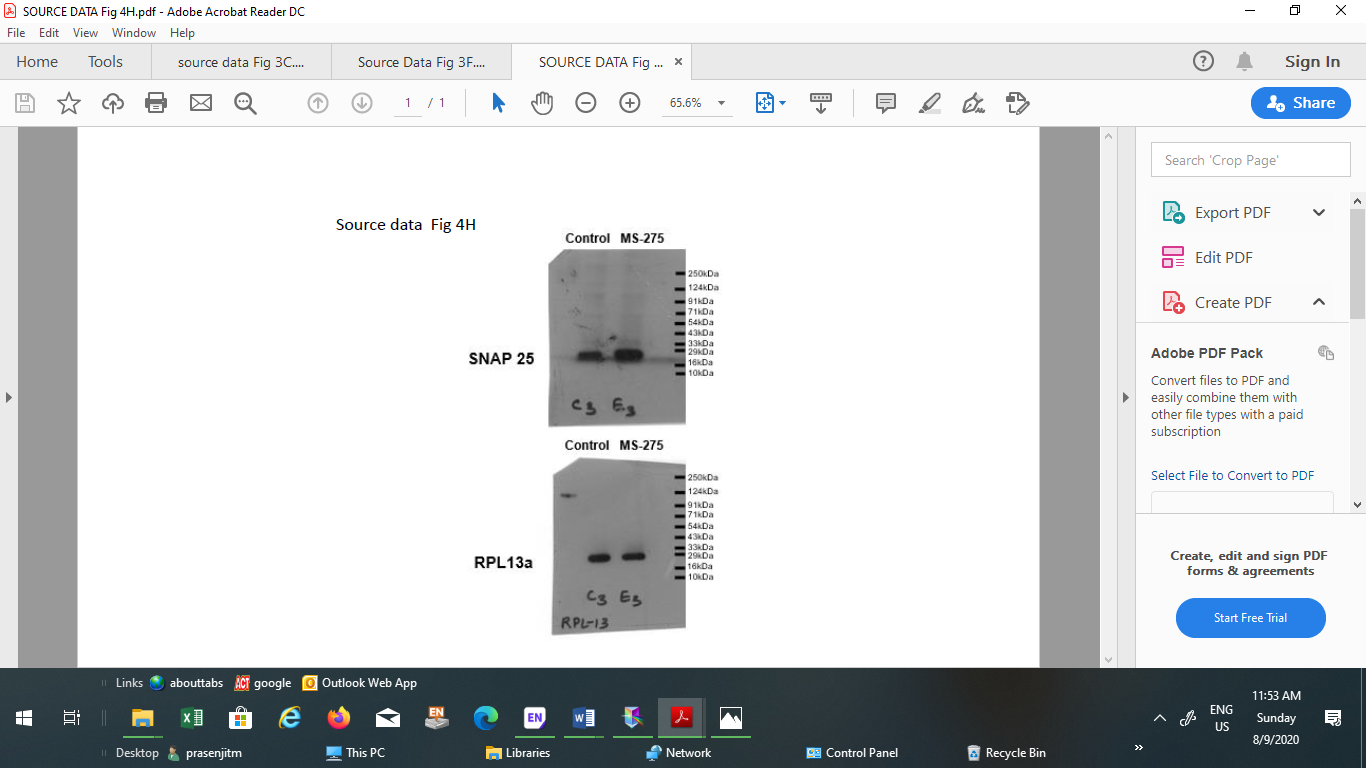 Figure 4 Source Data 2: Source Data Figure 4H: Western blot pictures (uncut) showing the impact of MS-275 on SNAP 25 protein expression in cultured pancreatic beta cells; RPL-13a immunoblot was considered as the loading control